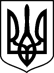 СНІГУРІВСЬКИЙ РАЙОННИЙ СУД МИКОЛАЇВСЬКОЇ ОБЛАСТІвул. імені генерала Плієва І.О., буд.69, м. Снігурівка, Миколаївська область, 57300тел. (05162) 3-25-08, 3-25-40, 3-25-90, E-mail: inbox@sn.mk.court.gov.ua"Повістка про виклик"Снігурівський районний суд Миколаївської області викликає обвинувачену               Захарову Ольгу Юріївну, 09.04.1976 р.н., громадянку України, зареєстровану та проживаючу за останньою відомою адресою: вул. Суворова, 31, м. Снігурівка Баштанського району Миколаївської області, у кримінальному провадженні № 22023150000000216 від                    13 квітня 2023 року за ознаками кримінального правопорушення, передбаченого ч. 2 ст. 15,               ч. 3 ст. 111-1 КК України, для участі в підготовчому судовому засіданні, яке призначено                   на 09:00 год. 29 лютого 2024 року (резервні дати: 14.03.2024 о 09:15 год., 25.03.2024 о              14:00 год.) та відбудеться в приміщенні Снігурівського районного суду Миколаївської області за адресою: 57300, Миколаївська область, м. Снігурівка, вул. Імені генерала Плієва І.О., 69 (зал судових засідань), під головуванням судді Квєтки І.А.У разі неприбуття в судове засідання обвинувачений повинен повідомити суд про         причини неявки, інакше судове засідання здійснюватиметься за його відсутності. Поважні причини неприбуття особи за викликом суду передбачені ст. 138 КПК України. З моменту опублікування повістки про виклик у засобах масової інформації загальнодержавної сфери розповсюдження обвинувачений вважається належним чином ознайомленим з її змістом.Суддя 									           Іванна КВЄТКА